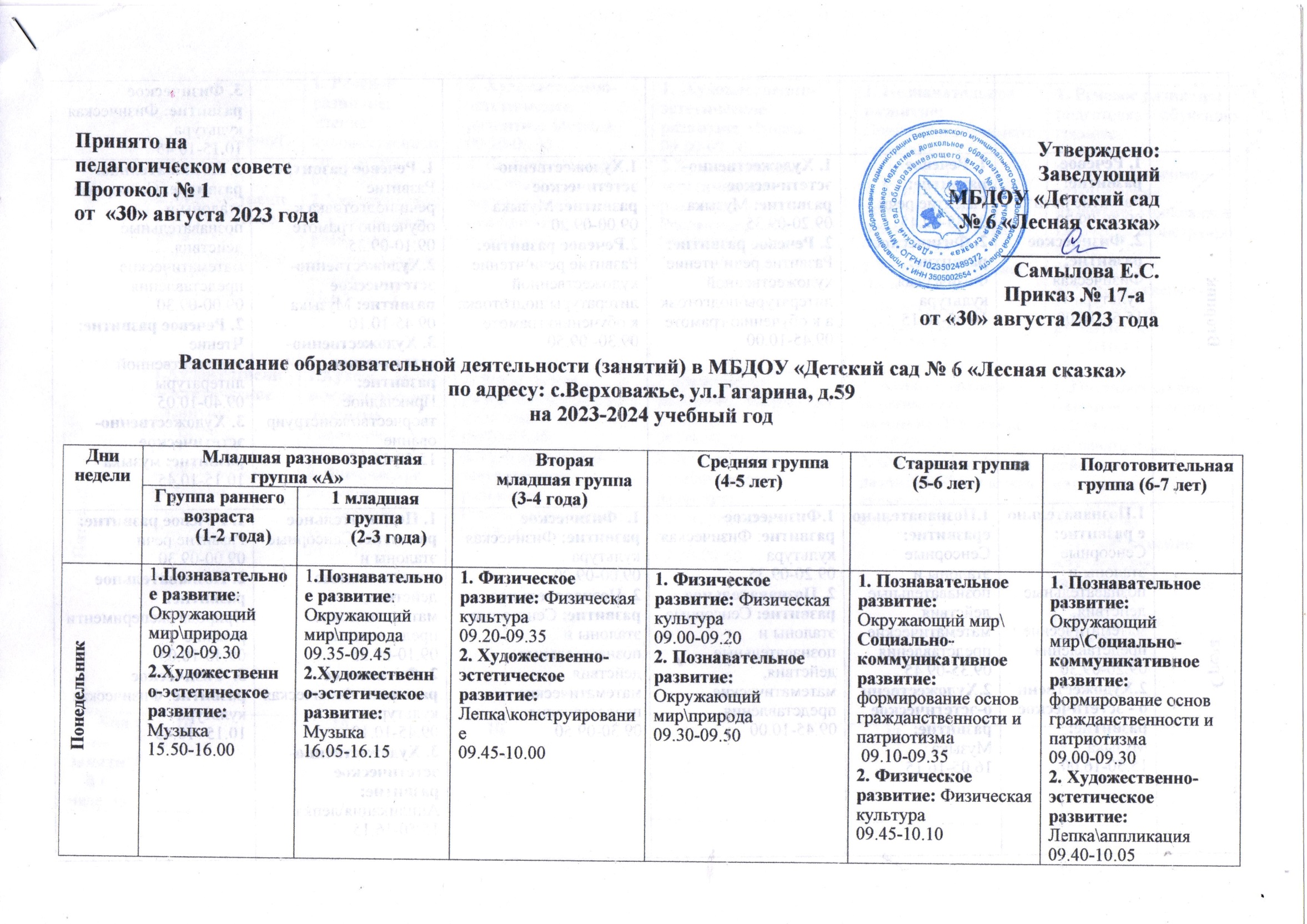 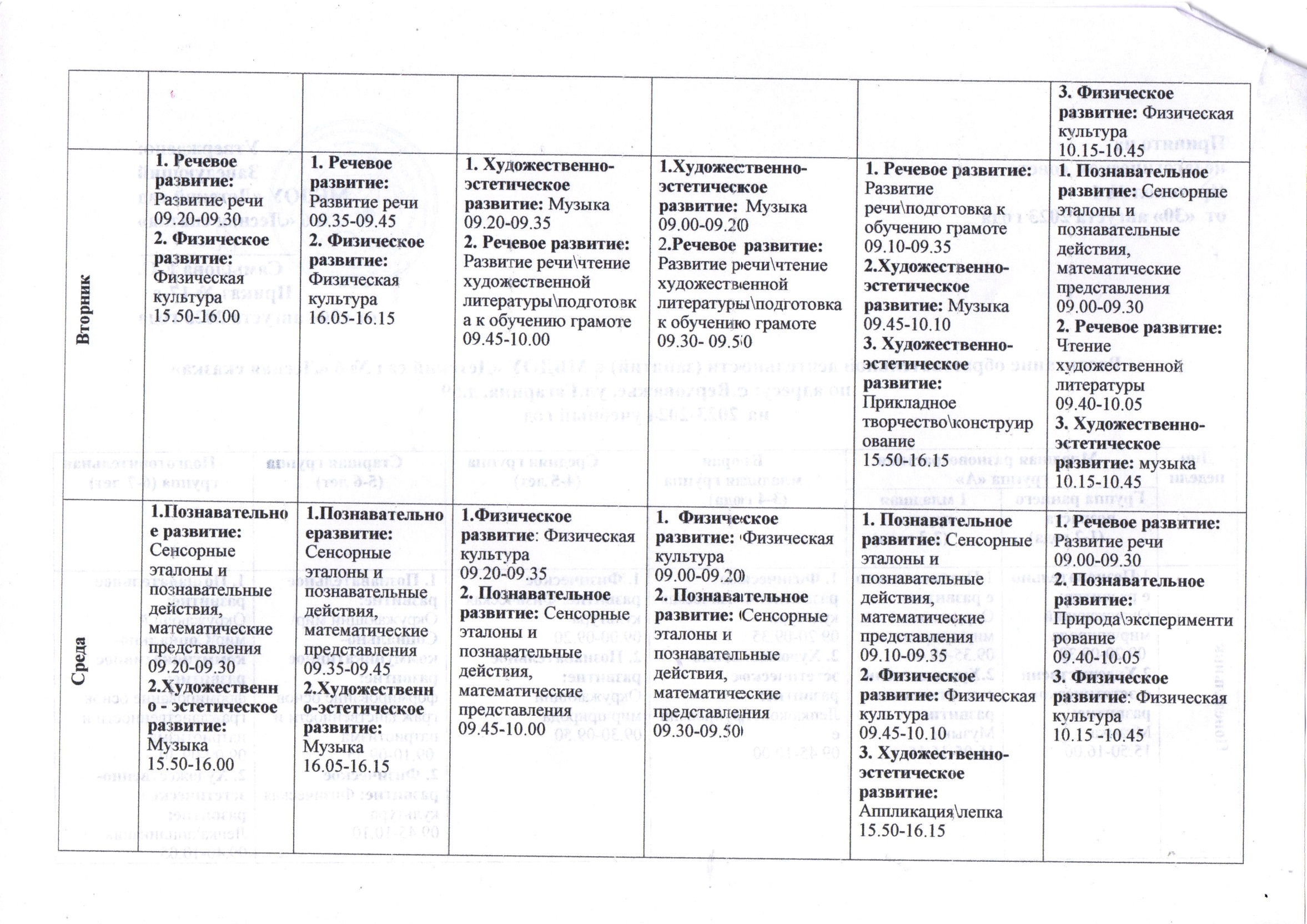 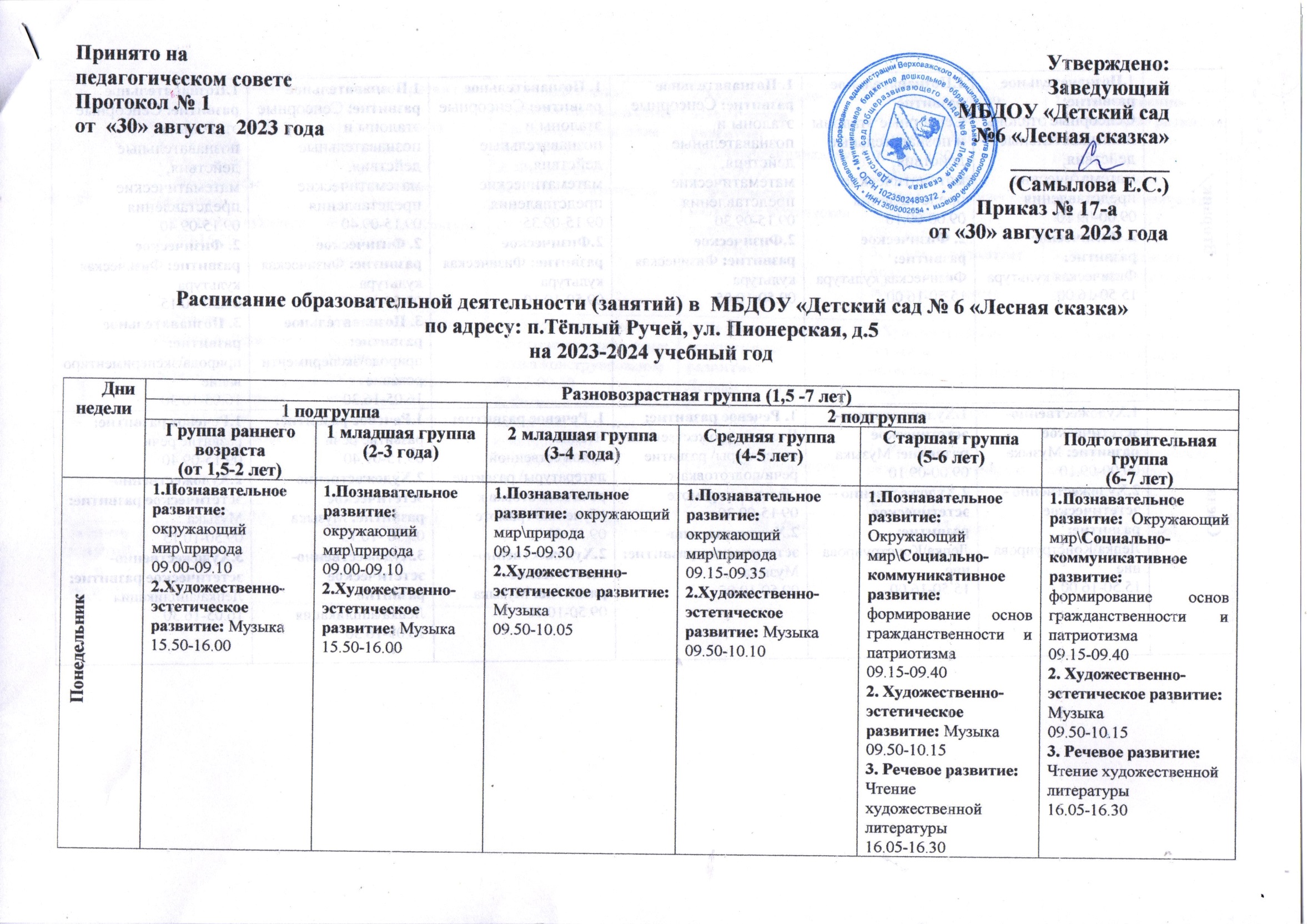 Четверг1. Речевое развитие: Чтение художественной литературы09.20-09.302.Художественно-эстетическое развитие: Лепка\конструирование15.50-16.001. Речевое развитие: Чтение художественной литературы09.35-09.452.Художественно-эстетическое развитие: Лепка\конструирование16.05-16.151. Художественно-эстетическое развитие: Музыка09.20-09.352. Познавательное развитие: окружающий мир\природа09.45-10.001.  Художественно-эстетическое развитие: Музыка09.00-09.202.Художественно-эстетическое развитие: Рисование\лепка09.30-09.501. Познавательное развитие: Природа\экспериментирование09.10-09.352. Художественно-эстетическое  развитие: Музыка09.45-10.103.Речевое развитие: Чтение художественной литературы15.50-16.151. Речевое развитие: подготовка к обучению грамоте09.00-09.302. Художественно – эстетическое развитие: Прикладное творчество\конструирование09.40-10.053. Художественно-эстетическое развитие: музыка 10.15-10.45                                  Пятница1.Художественно-эстетическое развитие: Рисование09.20-09.302. Физическое развитие: Физическая культура15.50-16.001.Художественно-эстетическое развитие: Рисование09.30-09.402. Физическое развитие: Физическая культура16.05-16.151. Физическое развитие: Физическая культура09.20-09.352.Художественно-эстетическое развитие: Рисование\аппликация09.45-10.001.Физическое развитие: Физическая культура09.00-09.202. Художественно – эстетическое развитие: конструирование\аппликация 09.30-09.501. Художественно-эстетическое развитие: Рисование09.10-09.352. Физическое развитие: Физическая культура (ул.)09.45-10.10 1. Познавательное развитие: Сенсорные эталоны и познавательные действия, математические представления09.00-09.302. Художественно-эстетическое развитие: Рисование09.40-10.053. Физическое развитие: Физическая культура (ул.)10.15-10.45Кол-во занятий в неделю101010101315Вторник1.Познавательное развитие: Сенсорные эталоны и познавательные действия, математические представления09.00-09.102. Физическое развитие: Физическая культура 15.50-16.001.Познавательное развитие Сенсорные эталоны и познавательные действия, математические представления09.00-09.102. Физическое развитие: Физическая культура 15.50-16.001. Познавательное развитие: Сенсорные эталоны и познавательные действия, математические представления09.15-09.30 2.Физическое развитие: Физическая культура09.50-10.051. Познавательное развитие: Сенсорные эталоны и познавательные действия, математические представления09.15-09.352.Физическое развитие: Физическая культура09.50-10.101.Познавательное развитие: Сенсорные эталоны и познавательные действия, математические представления09.15-09.402. Физическое развитие: Физическая культура09.50-10.153. Познавательное развитие: природа\экспериментирование16.05-16.301.Познавательное развитие: Сенсорные эталоны и познавательные действия, математические представления09.15-09.402. Физическое развитие: Физическая культура09.50-10.153. Познавательное развитие: природа\экспериментирование16.05-16.30Среда1.Художественно-эстетическое развитие: Музыка09.00-09.102.Художественно –эстетическое развитие: Лепка\Конструирование15.50-16.001.Художественно-эстетическое развитие: Музыка09.00-09.102.Художественно –эстетическое развитие: Лепка\Конструирование15.50-16.001. Речевое развитие: Чтение художественной  литературы\ развитие речи\подготовка к обучению грамоте09.15-09.302.Художественно-эстетическое развитие: Музыка09.50-10.051. Речевое развитие: Чтение художественной  литературы\ развитие речи\подготовка к обучению грамоте09.15-09.352.Художественно-эстетическое развитие: Музыка09.50-10.101.Речевое развитие: развитие речи09.15-09.402.Художественно-эстетическое развитие: Музыка09.50.-10.153.Художественно-эстетическое развитие: Лепка\аппликация16.05-16.301.Речевое развитие: развитие речи09.15-09.402.Художественно-эстетическое развитие: Музыка09.50-10.153.Художественно-эстетическое развитие: Лепка\аппликация16.05-16.30Четверг1. Речевое развитие: Чтение художественной  литературы09.00-09.102. Физическое развитие: Физическая культура15.50-16.001. Речевое развитие: Чтение художественной  литературы09.00-9.102. Физическое развитие: Физическая культура15.50-16.001.Художественно-эстетическое развитие: Рисование\аппликация                               09.15-09.302. Физическое развитие: Физическая культура09.50-10.051.Художественно-эстетическое развитие: Рисование\аппликация                               09.15-09.352. Физическое развитие: Физическая культура09.50-10.101.Художественно-эстетическое развитие: Рисование                             09.15-09.402. Физическое развитие: Физическая культура 09.50-10.153. Речевое развитие: подготовка к обучению грамоте16.05-16.301.Художественно-эстетическое развитие: Рисование                             09.15-09.402. Физическое развитие: Физическая культура 09.50-10.153. Речевое развитие: подготовка к обучению грамоте16.05-16.30Пятница1. Речевое  развитие: Развитие речи09.00-9.102.Художественно-эстетическое развитие: Рисование15.50-16.001. Речевое развитие: Развитие речи09.00-09.102.Художественно-эстетическое развитие: Рисование15.50-16.001. Художественно-эстетическое развитие:Лепка\конструирование09.15-09.302. Физическое развитие: Физическая культура (ул.)09.50-10.051. Художественно-эстетическое развитие: Лепка\конструирование09.15-09.352. Физическое развитие: Физическая культура (ул.)09.50-10.101.Художественно-эстетическое развитие: Прикладное творчество\ конструирование                 09.15 – 09.402. Физическое развитие: Физическая культура (на улице) 09.50-10.151.Художественно-эстетическое развитие: Прикладное творчество\ конструирование                 09.15 – 09.402. Физическое развитие: Физическая культура (на улице) 09.50-10.1510 мин.10 мин.15 мин.20 мин.25 мин.25 мин.Кол-во занятий в неделю101010101414